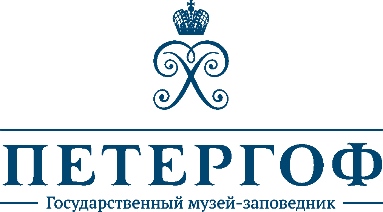 ЗВУКИ ДВОРЦАМузей «Дворец “Марли”»18 августа – 15 октября 2017ГМЗ «Петергоф» открывает аудио-инсталляцию «Звуки дворца», размещенную  в интерьерах «Дворца «Марли». Проект приурочен к 35-летию открытия  в бывших «Малых морских палатах» музея после длительной послевоенной реставрации. Аудио-инсталляция представляет повседневную жизнь императорского дворца в разные  исторические моменты. Марли -  камерный дворец в западной части Нижнего парка Петергофа, построенный по указу Петра I. Изящное двухэтажное строение  предназначалось в первую очередь для приема и проживания гостей, приятных изысканных развлечений, летних чаепитий и встреч. С середины XVIII века и до начала XX века дворец стал фактически одним из первых мемориальных музеев России, посвященных Петру Великому, где его личные вещи хранили живую память о русском императоре. Сегодня слово «дворец» имеет достаточно широкое значение, но по-прежнему ассоциируется, прежде всего, с жилищем правителя, с образом власти и устройства общества в целом. Жизнь в нем представляется нереальной, «сказочной», полной роскоши и увеселений. Дворцовая повседневность интересна тем, что  отличает ее от сегодняшней культуры быта: другое соотношение частного  и публичного, иное восприятие времени и пространства. История дворца «Марли» перекликается с судьбами многих европейских и российских дворцов: он точно также проходит путь от сакрального дома властителя до бытового музея, места памяти. Проект «Звуки дворца» ставит своей целью «оживить» конкретные исторические сюжеты, дополнить визуальное повествование музейных предметов звуковой интерпретацией. Для создания аудио-роликов, имитирующих звуки дворцового быта, выбрано семь событий из жизни Марли, зафиксированных в исторических источниках. Проект  превращает  посетителя в «путешественника во времени», соучастника публичной и приватной жизни владельцев и гостей дворца сразу в нескольких эпохах. Первый показ Петром I своего детища иностранным гостям, вечернее кушанье наследника Павла под музыку валторн, чаепитие императрицы Александры Федоровны с ее родным братом принцем Фридрихом Вильгельмом Карлом Прусским – архивные факты снова наполняются жизнью. Большинство аудиозаписей экспозиции посвящены мирной жизни дворца в XVIII–XX веках, но на лестнице, ведущей на второй этаж, в наушниках можно услышать взрывы и канонады боев Второй Мировой войны. На территории Марли, как и всего дворцово-паркового комплекса, велись ожесточенные бои, и к моменту освобождения Петергофа в 1944 году дворец, казалось, погиб навсегда.  Реставрация длилась несколько десятков лет. 23 мая  1982 года восстановленный по архивным документам петергофский Марли снова открыл  двери посетителям. Невероятный темп современной жизни, ускорение истории и трансформация роли памяти объясняют повышенный интерес к прошлому, переосмысление функций традиционного музея и провоцируют на  создание инновационных экспозиций. Безусловно, прошлое невозможно достоверно пережить в настоящем: документальные свидетельства и артефакты  предлагают лишь интерпретации исторической действительности. Проект «Звуки дворца» ставит на первый план не рациональное знание, а приватное ощущение зрителя, возможность получить эмоциональное переживание общей истории и «присвоить» ее. 